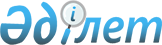 Қазақ КСР Министрлер Кабинетінің 1991 жылғы 15 қазандағы N 607 қаулысының күші жойылды деп тану туралыҚазақстан Республикасы Үкіметінің Қаулысы 1999 жылғы 29 маусым N 874



          "Қазақстан Республикасының жұмыспен қамту мәселелері жөніндегі 
кейбір заң актілерінің күші жойылды деп тану туралы" Қазақстан 
Республикасының 1998 жылғы 30 желтоқсандағы Заңына сәйкес Қазақстан 
Республикасының Үкіметі қаулы етеді:




          1. "Қайта құруға және таратуға байланысты кәсіпорындардан, 




мекемелерден және ұйымдардан босайтын пенсия жасына тақаған 
қызметкерлерді бұдан былай жұмысқа орналастыру мүмкін болмаған 
жағдайларда оларға пенсия тағайындаудың және оны төлеудің шарттары мен 
тәртібі туралы Ережені бекіту туралы" Қазақ КСР Министрлер Кабинеті 
1991 жылғы 15 қазандағы N 607 қаулысының (Қазақ КСР-нің, ҚЖ-ы, 1991 ж.,
N 23, 170-құжат) күші жойылды деп танылсын.
     2. Осы қаулы қол қойылған күнінен бастап күшіне енеді.
     
     Қазақстан Республикасының
       Премьер-Министрі


    Оқығандар:
   Орынбекова Д.
   Кобдалиева Н.       
      
      


					© 2012. Қазақстан Республикасы Әділет министрлігінің «Қазақстан Республикасының Заңнама және құқықтық ақпарат институты» ШЖҚ РМК
				